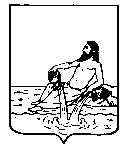 ВЕЛИКОУСТЮГСКАЯ ДУМАВЕЛИКОУСТЮГСКОГО МУНИЦИПАЛЬНОГО ОКРУГАР Е Ш Е Н И Е   от       31.05.2023          №     55                  ___________________________________________________________________________                   ______________________г. Великий УстюгОб утверждении отчета об исполнении бюджета Городского поселения «Город Великий Устюг» Великоустюгского муниципального района Вологодской области за 2022 годНа основании статьи 264.6 Бюджетного кодекса Российской Федерации, в соответствии решением Великоустюгской Думы Великоустюгского муниципального округа от 27.09.2022 года № 14 «О вопросах правопреемства органов местного самоуправления»,Великоустюгская Дума РЕШИЛА:1.	Утвердить отчет об исполнении бюджета Городского поселения «Город Великий Устюг» Великоустюгского муниципального района Вологодской области за 2022 год по доходам в сумме 183859,2 тыс. рублей, по расходам в сумме 178038,7 тыс. рублей, с профицитом бюджета в сумме 5820,5 тыс. рублей и со следующими показателями:1.1. 	Доходов бюджета ГП «Город Великий Устюг» за 2022 год по кодам классификации доходов бюджетов согласно приложению 1 к настоящему решению;1.2.	Расходов бюджета ГП «Город Великий Устюг» за 2022 год  по ведомственной структуре расходов бюджета согласно приложению 2 к настоящему решению;1.3.	Расходов бюджета ГП «Город Великий Устюг» за 2022 год по разделам и подразделам классификации расходов бюджетов согласно приложению 3 к настоящему решению;1.4.	Источников финансирования дефицита бюджета ГП «Город Великий Устюг» за 2022 год по кодам классификации источников финансирования дефицитов бюджетов согласно приложению 4 к настоящему решению.2. Настоящее решение вступает в силу после официального опубликования.Председатель Великоустюгской Думы_______________С.А. КапустинГлава Великоустюгского муниципального округа Вологодской области _______________А.В. Кузьмин     Приложение 1Приложение 1Приложение 1Приложение 1Приложение 1к решению Великоустюгской Думы
от 31.05.2023 № 55к решению Великоустюгской Думы
от 31.05.2023 № 55к решению Великоустюгской Думы
от 31.05.2023 № 55к решению Великоустюгской Думы
от 31.05.2023 № 55к решению Великоустюгской Думы
от 31.05.2023 № 55                                           "Об исполнении бюджета                                            "Об исполнении бюджета                                            "Об исполнении бюджета                                            "Об исполнении бюджета                                            "Об исполнении бюджета ГП «Город Великий Устюг» за 2022 год"ГП «Город Великий Устюг» за 2022 год"ГП «Город Великий Устюг» за 2022 год"ГП «Город Великий Устюг» за 2022 год"ГП «Город Великий Устюг» за 2022 год"ДОХОДЫ БЮДЖЕТА ГП "ГОРОД ВЕЛИКИЙ  УСТЮГ" ЗА 2022 ГОД                                                                                 ПО КОДАМ КЛАССИФИКАЦИИ ДОХОДОВ БЮДЖЕТОВ                                                                                                                                                                                                                                                                                                                       ДОХОДЫ БЮДЖЕТА ГП "ГОРОД ВЕЛИКИЙ  УСТЮГ" ЗА 2022 ГОД                                                                                 ПО КОДАМ КЛАССИФИКАЦИИ ДОХОДОВ БЮДЖЕТОВ                                                                                                                                                                                                                                                                                                                       ДОХОДЫ БЮДЖЕТА ГП "ГОРОД ВЕЛИКИЙ  УСТЮГ" ЗА 2022 ГОД                                                                                 ПО КОДАМ КЛАССИФИКАЦИИ ДОХОДОВ БЮДЖЕТОВ                                                                                                                                                                                                                                                                                                                       ДОХОДЫ БЮДЖЕТА ГП "ГОРОД ВЕЛИКИЙ  УСТЮГ" ЗА 2022 ГОД                                                                                 ПО КОДАМ КЛАССИФИКАЦИИ ДОХОДОВ БЮДЖЕТОВ                                                                                                                                                                                                                                                                                                                       ДОХОДЫ БЮДЖЕТА ГП "ГОРОД ВЕЛИКИЙ  УСТЮГ" ЗА 2022 ГОД                                                                                 ПО КОДАМ КЛАССИФИКАЦИИ ДОХОДОВ БЮДЖЕТОВ                                                                                                                                                                                                                                                                                                                       (тыс. руб.)Наименование показателяКод бюджетной классификацииКод бюджетной классификацииКод бюджетной классификацииКассовое исполнениеНаименование показателяКод бюджетной классификацииКод бюджетной классификацииКод бюджетной классификацииКассовое исполнениеНаименование показателяадминистратор поступленийадминистратор поступленийдоходы бюджетаКассовое исполнениеНаименование показателяадминистратор поступленийадминистратор поступленийдоходы бюджетаКассовое исполнениеФедеральное казначейство1001004989,6Налоги на товары (работы, услуги), реализуемые на территории Российской Федерации1001001 03 00000 00 0000 0004989,6Акцизы по подакцизным товарам (продукции), производимым на территории Российской Федерации1001001 03 02000 01 0000 1104989,6Федеральная антимонопольная служба1611610,0Штрафы, санкции, возмещение ущерба1611611 16 00000 00 0000 0000,0Платежи в целях возмещения причиненного ущерба (убытков)1611611 16 10000 00 0000 1400,0Денежные взыскания, налагаемые в возмещение ущерба, причиненного в результате незаконного или нецелевого использования бюджетных средств1611611 16 10100 00 0000 1400,0Доходы от денежных взысканий (штрафов), поступающие в счет погашения задолженности, образовавшейся до 1 января 2020 года, подлежащие зачислению в бюджет муниципального образования по нормативам, действовавшим в 2019 году1611611 16 10123 01 0000 1400,0Федеральная налоговая служба18218276 608,6Налоги на прибыль, доходы1821821 01 00000 00 0000 00054 508,3Налоги на доходы физических лиц1821821 01 02000 01 0000 11054 508,3Налог на совокупный доход1821821 05 00000 00 0000 0000,0Единый сельскохозяйственный налог 1821821 05 03000 01 0000 1100,0Единый сельскохозяйственный налог 1821821 05 03010 01 0000 1100,0Налоги на имущество1821821 06 00000 00 0000 00022 100,3Налог на имущество физических лиц1821821 06 01000 00 0000 11012 099,4Налог на имущество физических лиц, взимаемый по ставкам, применяемым к объектам налогообложения, расположенным в границах городских поселений1821821 06 01030 13 0000 11012 099,4Земельный налог1821821 06 06000 00 0000 11010 000,9Земельный налог с организаций1821821 06 06030 00 0000 1106 113,0Земельный налог с организаций, обладающих земельным участком, расположенным в границах городских поселений1821821 06 06033 13 0000 1106 113,0Земельный налог с физических лиц1821821 06  06040 00 0000 1103 887,9Земельный налог с физических лиц, обладающих земельным участком, расположенным в границах городских поселений1821821 06 06043 13 0000 1103 887,9Комитет по управлению имуществом администрации Великойстюгского муниципального района8048043,6Доходы от использования имущества, находящегося в государственной и муниципальной собственности8048041 11 00000 00 0000 0003,6Доходы, получаемые в виде арендной либо иной платы за передачу в возмездное пользование государственного и муниципального имущества (за исключением имущества бюджетных и автономных учреждений, а также имущества государственных и муниципальных унитарных предприятий, в том числе казенных)8048041 11 05000 00 0000 1203,6Доходы, получаемые в виде арендной платы за земельные участки, государственная собственность на которые не разграничена, а также средства от продажи права на заключение договоров аренды указанных земельных участков8048041 11 05010 00 0000 1203,6Доходы, получаемые в виде арендной платы за земельные участки, государственная собственность на которые не разграничена и которые расположены в границах городских поселений, а также средства от продажи права на заключение договоров аренды указанных земельных участков8048041 11 05013 13 0000 1203,6Администрация ГП "Город Великий Устюг"915915102 257,4Доходы от использования имущества, находящегося в государственной и муниципальной собственности9159151 11 00000 00 0000 0008 413,6Доходы, получаемые в виде арендной платы за земельные участки, государственная собственность на которые не разграничена, а также средства от продажи права на заключение договоров аренды указанных земельных участков9159151 11 05010 00 0000 1202 573,0Доходы, получаемые в виде арендной платы за земельные участки, государственная собственность на которые не разграничена и которые расположены в границах городских поселений, а также средства от продажи права на заключение договоров аренды указанных земельных участков9159151 11 05013 13 0000 1202 573,0Доходы, получаемые в  виде арендной платы за земли после разграничения государственной собственности на землю, а также средства от продажи права на заключение договоров аренды указанных земельных участков (за исключением земельных участков бюджетных и автономных учреждений)9159151 11 05020 00 0000 120619,6Доходы, получаемые в виде арендной платы, а также средства от продажи права на заключение договоров аренды за земли, находящиеся в собственности городских поселений (за исключением земельных участков муниципальных бюджетных и автономных учреждений)9159151 11 05025 13 0000 120619,6Доходы от сдачи в аренду имущества, составляющего государственную (муниципальную) казну (за исключением земельных участков) 9159151 11 05070 00 0000 120770,3Доходы от сдачи в аренду имущества, составляющего казну городских поселений (за исключением земельных участков) 9159151 11 05075 13 0000120770,3Прочие доходы от использования имущества и прав, находящихся в государственной и муниципальной собственности (за исключением имущества бюджетных и автономных учреждений, а так же имущества государственных и муниципальных унитарных предприятий, в том числе казенных) 9159151 11 09000 00 0000 1205 221,0Прочие поступления от использования имущества, находящегося в государственной и муниципальной собственности (за исключением имущества бюджетных и автономных учреждений, а также имущества государственных и муниципальных унитарных предприятий, в том числе казенных)9159151 11 09040 00 0000 1205 221,0Прочие поступления от использования имущества, находящегося в собственности городских поселения (за исключением имущества муниципальных бюджетных и автономных учреждений, а также имущества муниципальных унитарных предприятий, в том числе казенных)9159151 11 09045 13 0000 1205 221,0Доходы от оказания платных услуг  и компенсации затрат государства9159151 13 00000 00 0000 00023,4Доходы от компенсаций затрат государства9159151 13 02000 00 0000 13023,4Прочие доходы от компенсаций затрат государства9159151 13 02990 00 0000 13023,4Прочие доходы от компенсаций затрат бюджетов городских поселений9159151 13 02995 13 0000 13023,4Доходы от продажи  материальных и нематериальных активов9159151 14 00000 00 0000 00016 300,6Доходы от реализации имущества, находящегося в государственной и муниципальной собственности (за исключением движимого имущества бюджетных и автономных учреждений, а так же имущества государственных и муниципальных унитарных предприятий, в том числе казенных)9159151 14 02000 00 0000 0004 654,2Доходы от реализации имущества, находящегося в собственности городских поселений (за исключением движимого имущества муниципальных  бюджетных и автономных учреждений, а так же имущества муниципальных унитарных предприятий, в том числе казенных), в части реализации основных средств по указанному имуществу9159151 14 02050 13 0000 4104 654,2Доходы от реализации имущества, находящегося в собственности городских поселений (за исключением имущества муниципальных бюджетных и автономных учреждений, а также имущества муниципальных унитарных предприятий, в том числе казенных), в части реализации материальных запасов по указанному имуществу9159151 14 02050 13 0000 4401,4Доходы от продажи земельных участков, находящихся в государственной и муниципальной собственности9159151 14 06000 00 0000 43011 646,4Доходы от продажи земельных участков, государственная собственность на которые не разграничена и которые расположены в границах городских поселений9159151 14 06013 13 0000 4303 214,8Доходы от продажи земельных участков, государственная собственность на которые разграничена (за исключением земельных участков бюджетных и автономных учреждений)9159151 14 06020 00 0000 4308 431,6Доходы от продажи земельных участков, находящихся в собственности городских поселений (за исключением земельных участков муниципальных бюджетных и автономных учреждений)9159151 14 06025 13 0000 4308 431,6Штрафы, санкции, возмещение ущерба9159151 16 00000 00 0000 000405,6Административные штрафы, установленные законами субъектов Российской Федерации об административных правонарушениях9159151 16 02000 02 0000 1405,1Административные штрафы, установленные законами субъектов Российской Федерации об административных правонарушениях, за нарушение муниципальных правовых актов9159151 16 02020 02 0000 1405,1Штрафы, неустойки, пени, уплаченные в соответствии с законом или договором в случае неисполнения или ненадлежащего исполнения обязательств перед государственным (муниципальным) органом, органом управления государственным внебюджетным фондом, казенным учреждением, Центральным банком Российской Федерации, иной организацией, действующей от имени Российской Федерации9159151 16 07000 00 0000 140198,9Штрафы, неустойки, пени, уплаченные в случае просрочки исполнения поставщиком (подрядчиком, исполнителем) обязательств, предусмотренных государственным (муниципальным) контрактом9159151 16 07010 00 0000 14071,7Штрафы, неустойки, пени, уплаченные в случае просрочки исполнения поставщиком (подрядчиком, исполнителем) обязательств, предусмотренных муниципальным контрактом, заключенным муниципальным органом, казенным учреждением городского поселения9159151 16 07010 13 0000 14071,7Иные штрафы, неустойки, пени, уплаченные в соответствии с законом или договором в случае неисполнения или ненадлежащего исполнения обязательств перед государственным (муниципальным) органом, казенным учреждением, Центральным банком Российской Федерации, государственной корпорацией9159151 16 07090 00 0000 140127,2Иные штрафы, неустойки, пени, уплаченные в соответствии с законом или договором в случае неисполнения или ненадлежащего исполнения обязательств перед муниципальным органом, (муниципальным казенным учреждением) городского поселения9159151 16 07090 13 0000 140127,2Платежи в целях возмещения причиненного ущерба (убытков)9159151 16 10000 00 0000 140200,0Платежи по искам о возмещении ущерба, а также платежи, уплачиваемые при добровольном возмещении ущерба, причиненного муниципальному имуществу городского поселения (за исключением имущества, закрепленного за муниципальными бюджетными (автономными) учреждениями, унитарными предприятиями)9159151 16 10030 13 0000 140200,6Возмещение ущерба при возникновении страховых случаев, когда выгодоприобретателями выступают получатели средств бюджета городского поселения9159151 16 10031 13 0000 140200,6Денежные взыскания, налагаемые в возмещение ущерба, причиненного в результате незаконного или нецелевого использования бюджетных средств9159151 16 10100 00 0000 140-0,6Доходы от денежных взысканий (штрафов), поступающие в счет погашения задолженности, образовавшейся до 1 января 2020 года, подлежащие зачислению в бюджеты бюджетной системы Российской Федерации по нормативам, действовавшим в 2019 году9159151 16 10120 00 0000 140-0,6Доходы от денежных взысканий (штрафов), поступающие в счет погашения задолженности, образовавшейся до 1 января 2020 года, подлежащие зачислению в бюджет муниципального образования по нормативам, действовавшим в 2019 году9159151 16 10123 01 0000 140-0,6Платежи, уплачиваемые в целях возмещения вреда9159151 16 11000 01 0000 1401,6Платежи, уплачиваемые в целях возмещения вреда, причиняемого автомобильным дорогам9159151 16 11060 01 0000 1401,6Платежи, уплачиваемые в целях возмещения вреда, причиняемого автомобильным дорогам местного значения транспортными средствами, осуществляющими перевозки тяжеловесных и (или) крупногабаритных грузов9159151 16 11064 01 0000 1401,6Безвозмездные поступления  9159152 00 00000 00 0000 00077 114,2Безвозмездные поступления от других бюджетов бюджетной системы Российской Федерации 9159152 02 00000 00 0000 00074 664,6Дотации бюджетам бюджетной системы Российской Федерации9159152 02 10000 00 0000 15014 678,0Дотации бюджетам на поддержку мер по обеспечению сбалансированности бюджетов9159152 02 15002 00 0000 1502 913,5Дотации бюджетам городских поселений на поддержку мер по обеспечению сбалансированности бюджетов9159152 02 15002 13 0000 1502 913,5Дотации бюджетам на частичную компенсацию дополнительных расходов на повышение оплаты труда работников бюджетной сферы и иные цели9159152 02 150090 00 0000 1503 427,7Дотации бюджетам городских поселений на частичную компенсацию дополнительных расходов на повышение оплаты труда работников бюджетной сферы и иные цели9159152 02 15009 13 0000 1503 427,7Дотации на выравнивание бюджетной обеспеченности из бюджетов муниципальных районов, городских округов с внутригородским делением9159152 02 16001 00 0000 1508 336,8Дотации бюджетам городских поселений на выравнивание бюджетной обеспеченности из бюджетов муниципальных районов9159152 02 16001 13 0000 1508 336,8Субсидии бюджетам бюджетной системы Российской Федерации (межбюджетные субсидии)9159152 02 20000 00 0000 15040 041,4Субсидии бюджетам городских поселений на реализацию программ формирования современной городской среды9159152 02 25555 13 0000 15018 148,9Прочие субсидии 9159152 02 29999 00 000 15021 892,5Прочие субсидии бюджетам городских поселений 9159152 02 29999 13 0000 15021 892,5Субвенции бюджетам Бюджетной системы Российской Федерации9159152 02 30000 00 0000 1502,0Единая субвенция местным бюджетам из бюджета субъекта Российской Федерации9159152 02 36900 00 0000 1502,0Единая субвенция бюджетам городских поселений из бюджета субъекта Российской Федерации9159152 02 36900 13 0000 1502,0Иные межбюджетные трансферты9159152 02 40000 00 0000 15019 943,2Прочие межбюджетные трансферты, передаваемые бюджетам9159152 02 49999 00 0000 15019 943,2Прочие межбюджетные трансферты, передаваемые бюджетам городских поселений9159152 02 49999 13 0000 15019 943,2Безвозмездные поступления от негосударственных организаций9159152 04 00000 00 0000 000649,8Безвозмездные поступления от негосударственных организаций в бюджеты городских поселений9159152 04 05000 13 0000 150649,8Поступления от денежных пожертвований, предоставляемых негосударственными организациями получателям средств бюджетов городских поселений9159152 04 05020 13 0000 150649,8Прочие безвозмездные поступления 9159152 07 00000 00 0000 0001 799,8Прочие безвозмездные поступления в бюджеты городских поселений9159152 07 05000 13 0000 1501 799,8Поступления от денежных пожертвований, предоставляемых физическими лицами получателям средств бюджетов городских поселений9159152 07 05020 13 0000 1501 799,8ВСЕГО ДОХОДОВ183 859,2Приложение 2к решению Великоустюгской Думы
от 31.05.2023 № 55к решению Великоустюгской Думы
от 31.05.2023 № 55к решению Великоустюгской Думы
от 31.05.2023 № 55к решению Великоустюгской Думы
от 31.05.2023 № 55к решению Великоустюгской Думы
от 31.05.2023 № 55к решению Великоустюгской Думы
от 31.05.2023 № 55к решению Великоустюгской Думы
от 31.05.2023 № 55 "Об исполнении бюджета  "Об исполнении бюджета  "Об исполнении бюджета  "Об исполнении бюджета  "Об исполнении бюджета  "Об исполнении бюджета  "Об исполнении бюджета ГП «Город Великий Устюг» за 2022 год"ГП «Город Великий Устюг» за 2022 год"ГП «Город Великий Устюг» за 2022 год"ГП «Город Великий Устюг» за 2022 год"ГП «Город Великий Устюг» за 2022 год"ГП «Город Великий Устюг» за 2022 год"ГП «Город Великий Устюг» за 2022 год"РАСХОДЫ БЮДЖЕТА ГП "ГОРОД ВЕЛИКИЙ УСТЮГ"  ЗА 2022 ГОД                                                                                                                                         ПО ВЕДОМСТВЕННОЙ  СТРУКТУРЕ РАСХОДОВ БЮДЖЕТА РАСХОДЫ БЮДЖЕТА ГП "ГОРОД ВЕЛИКИЙ УСТЮГ"  ЗА 2022 ГОД                                                                                                                                         ПО ВЕДОМСТВЕННОЙ  СТРУКТУРЕ РАСХОДОВ БЮДЖЕТА РАСХОДЫ БЮДЖЕТА ГП "ГОРОД ВЕЛИКИЙ УСТЮГ"  ЗА 2022 ГОД                                                                                                                                         ПО ВЕДОМСТВЕННОЙ  СТРУКТУРЕ РАСХОДОВ БЮДЖЕТА РАСХОДЫ БЮДЖЕТА ГП "ГОРОД ВЕЛИКИЙ УСТЮГ"  ЗА 2022 ГОД                                                                                                                                         ПО ВЕДОМСТВЕННОЙ  СТРУКТУРЕ РАСХОДОВ БЮДЖЕТА РАСХОДЫ БЮДЖЕТА ГП "ГОРОД ВЕЛИКИЙ УСТЮГ"  ЗА 2022 ГОД                                                                                                                                         ПО ВЕДОМСТВЕННОЙ  СТРУКТУРЕ РАСХОДОВ БЮДЖЕТА РАСХОДЫ БЮДЖЕТА ГП "ГОРОД ВЕЛИКИЙ УСТЮГ"  ЗА 2022 ГОД                                                                                                                                         ПО ВЕДОМСТВЕННОЙ  СТРУКТУРЕ РАСХОДОВ БЮДЖЕТА РАСХОДЫ БЮДЖЕТА ГП "ГОРОД ВЕЛИКИЙ УСТЮГ"  ЗА 2022 ГОД                                                                                                                                         ПО ВЕДОМСТВЕННОЙ  СТРУКТУРЕ РАСХОДОВ БЮДЖЕТА Наименование ГРБСРЗПРКЦСРКВРСумма  (тыс. руб.)Наименование ГРБСРЗПРКЦСРКВРСумма  (тыс. руб.)123456,0Совет городского поселения "Город Великий Устюг" Великоустюгского муниципального района 9142 614,1Общегосударственные вопросы91401002 614,1Функционирование высшего должностного лица субъекта Российской Федерации и муниципального образования91401021 605,2Руководство и управление в сфере установленных функций органов государственной власти субъектов Российской Федерации и органов местного самоуправления914010271 0 00 000001 605,2Органы местного самоуправления914010271 2 00 000001 605,2Глава муниципального образования914010271 2 00 030001 605,2Расходы на выплату персоналу государственных (муниципальных) органов914010271 2 00 030001201 605,2Функционирование законодательных (представительных) органов государственной власти и представительных органов муниципальных образований91401031 008,9Руководство и управление в сфере установленных функций органов государственной власти субъектов Российской Федерации и органов местного самоуправления91401 03 71 0 00 000001 008,9Органы местного самоуправления914010371 2 00 000001 008,9Представительный орган местного самоуправления 914010371 2 00 040001 008,9Расходы на выплату персоналу государственных (муниципальных) органов914010371 2 00 04000120617,8Иные закупки товаров, работ, услуг для обеспечения государственных (муниципальных) нужд914010371 2 00 04000240345,8Уплата налогов, сборов и иных платежей91401 0371 2 00 0400085045,3Администрация городского поселения "Город Великий Устюг" Великоустюгского муниципального района 915175 424,6Общегосударственные вопросы915010023 770,1Функционирование Правительства Российской Федерации, высших исполнительных органов государственной власти субъектов Российской Федерации, местных администраций915010421 166,1Руководство и управление в сфере установленных функций органов государственной власти субъектов Российской Федерации и органов местного самоуправления915010471 0 00 0000020 561,1Органы местного самоуправления915010471 2 00 0000020 561,1Центральный аппарат915010471 2 00 0500017 131,4Расходы на выплату персоналу государственных (муниципальных) органов915010471 2 00 0500012014 542,8Иные закупки товаров, работ, услуг для обеспечения государственных (муниципальных) нужд915010471 2 00 050002402 122,5Социальные выплаты гражданам, кроме публичных нормативных социальных выплат915010471 2 00 050003201,7Уплата налогов, сборов и иных платежей91501 04 71 2 00 05000850464,4Дотация на реализацию расходных обязательств в части обеспечения оплаты труда91501 04 71 2 00 700303 427,7Расходы на выплату персоналу государственных (муниципальных) органов91501 04 71 2 00 700301203 427,7Единая субвенция на осуществление отдельных государственных полномочий в сфере административных отношений915010471 2 00 723112,0Иные закупки товаров, работ, услуг для обеспечения государственных (муниципальных) нужд915010471 2 00 723112402,0Непрограммные расходы915010490 0 00 00000605,0Межбюджетные трансферты 915010490 9 00 00000605,0Межбюджетные трансферты на выполнение полномочий городских (сельских) поселений915010490 9 02 00000605,0Осуществление полномочий по исполнению местного бюджета в части ведения бюджетного (бухгалтерского) учета и составлению отчетности915010490 9 02 00003605,0Иные межбюджетные трансферты915010490 9 02 00003540605,0Обеспечение деятельности финансовых, налоговых и таможенных органов и органов финансового (финансово-бюджетного) надзора9150106192,0Непрограммные расходы915010690 0 00 00000192,0Межбюджетные трансферты 915010690 9 00 00000192,0Межбюджетные трансферты на выполнение полномочий городских (сельских) поселений915010690 9 02 00000192,0Осуществление полномочия по осуществлению внутреннего муниципального финансового контроля915010690 9 02 0000196,0Иные межбюджетные трансферты915010690 9 02 0000154096,0Осуществление полномочия по осуществлению внешнего муниципального финансового контроля915010690 9 02 0000296,0Иные межбюджетные трансферты915010690 9 02 0000254096,0Другие общегосударственные вопросы91501 132 412,0Муниципальная программа "Сохранение объектов культурного наследия, расположенных на территории ГП "Город Великий Устюг" на 2019-2026 годы"915011377 0 00 000001 360,0Мероприятия в сфере сохранения объектов культурного наследия915011377 0 00 000201 360,0Иные закупки товаров, работ, услуг для обеспечения государственных (муниципальных) нужд915011377 0 00 000202401 360,0Непрограммные расходы915011390 0 00 000001 052,0Мероприятия в рамках непрограммных расходов915011392 0 00 000001 052,0Управление и распоряжение имущественным комплексом ГП "Город Великий Устюг" 915011392 2 00 00000710,5Содержание и обслуживание имущества казны 915011392 2 00 01000369,7Иные закупки товаров, работ, услуг для обеспечения государственных (муниципальных) нужд915011392 2 00 01000240369,7Оценка недвижимости, признание прав и регулирование отношений по государственной и муниципальной собственности915011392 2 00 02000220,0Иные закупки товаров, работ, услуг для обеспечения государственных (муниципальных) нужд915011392 2 00 02000240220,0Прочие расходы по управлению и распоряжению имущественным комплексом ГП "город Великий Устюг"915011392 2 00 09000120,8Иные закупки товаров, работ, услуг для обеспечения государственных (муниципальных) нужд915011392 2 00 09000240120,8Прочие непрограммные расходы915011392 9 00 00000341,5Уплата налогов, сборов и иных платежей915011392 9 00 04000341,5Исполнение судебных актов915011392 9 00 0400083084,5Уплата налогов, сборов и иных платежей915011392 9 00 04000850257,0Национальная безопасность и правоохранительная деятельность9150300920,4 Защита населения и территории от чрезвычайных ситуаций природного и техногенного характера, пожарная безопасность9150310580,6МП «Развитие жилищно-коммунального хозяйства на территории ГП «Город Великий Устюг» на 2022-2026 годы»915031075 0 00 00000144,0Подпрограмма № 3 «Укрепление пожарной безопасности»915031075 3 00 00000144,0Мероприятия по укреплению пожарной безопасности915031075 3 00 00050144,0Иные закупки товаров, работ, услуг для обеспечения государственных (муниципальных) нужд915031075 3 00 00050240144,0Непрограммные расходы915031090 0 00 00000436,6Межбюджетные трансферты 915031090 9 00 00000436,6Межбюджетные трансферты на выполнение полномочий городских (сельских) поселений915031090 9 02 00000436,6Межбюджетные трансферты на выполнение полномочий по организации и осуществлению мероприятий по защите населения и территории от чрезвычайных ситуаций природного и техногенного характера, пожарной безопасности915031090 9 02 00009436,6Иные межбюджетные трансферты915031090 9 02 00009540436,6Другие вопросы в области национальной безопасности и правоохранительной деятельности 9150314339,8Непрограммные расходы915031490 0 00 00000339,8Мероприятия в области национальной безопасности и правоохранительной деятельности915031492 5 00 00000339,8Отдельные мероприятия по вопросам в области национальной безопасности и правоохранительной деятельности915031492 5 00 04000339,8Иные закупки товаров, работ, услуг для обеспечения государственных (муниципальных) нужд915031492 5 00 04000240339,8Национальная экономика915040042 789,8Общеэкономические вопросы9150401191,8Непрограммные расходы 915040190 0 00 00000191,8Мероприятия в рамках непрограммных расходов915040192 0 00 00000191,8Отдельные мероприятия в области национальной экономики915040192 3 00 00000191,8Организация общественных работ на территории поселения 915040192 3 00 02000191,8Расходы на выплаты персоналу казенных учреждений915040192 3 00 02000110191,8Сельское хозяйство и рыболовство9150405139,1МП «Выполнение мероприятий по предотвращению распространения сорного растения борщевик Сосновского на территории ГП «Город Великий Устюг» на 2021-2026 годы»915040574 0 00 00000139,1Мероприятия в сфере предотвращения распространения сорного растения борщевик Сосновского на территории ГП «Город Великий Устюг» 915040574 0 00 S1400139,1Иные закупки товаров, работ, услуг для обеспечения государственных (муниципальных) нужд915040574 0 00 S1400240139,1Транспорт9150408920,0Муниципальная программа "Развитие жилищно-коммунального хозяйства на территории ГП "Город Великий Устюг" на 2022-2026 годы" 915040875 0 00 00000920,0Подпрограмма № 1 "Содержание, ремонт улично-дорожной сети города, укрепление безопасности дорожного движения915040875 1 00 00000920,0Мероприятия по содержанию и ремонту улично-дорожной сети и укреплению безопасности дорожного движения915040875 1 00 00030920,0Субсидии юридическим лицам (кроме некоммерческих организаций), индивидуальным предпринимателям, физическим лицам - производителям товаров, работ, услуг915040875 1 00 00030810920,0Дорожное хозяйство (Дорожные фонды)915040940 896,5Муниципальная программа "Развитие жилищно-коммунального хозяйства на территории ГП "Город Великий Устюг" на 2022-2026 годы" 915040975 0 00 0000040 896,5Подпрограмма № 1 "Содержание, ремонт улично-дорожной сети города, укрепление безопасности дорожного движения915040975 1 00 0000040 896,5Мероприятия по содержанию и ремонту улично-дорожной сети и укреплению безопасности дорожного движения915040975 1 00 0003022 513,0Иные закупки товаров, работ, услуг для обеспечения государственных (муниципальных) нужд915040975 1 00 0003024022 513,0Межбюджетные трансферты на выполнение полномочий по дорожной деятельности в отношении автомобильных дорог общего пользования местного значения915040975 1 00 S135018 383,5Иные закупки товаров, работ, услуг для обеспечения государственных (муниципальных) нужд915040975 1 00 S135024017 280,1Иные межбюджетные трансферты915040975 1 00 S13505401 103,4Другие вопросы в области национальной экономики9150412 642,4Непрограммные расходы915041290 0 00 00000642,4Мероприятия в рамках непрограммных расходов915041292 0 00 00000642,4Мероприятия в области земельных отношений9150412 92 6 00 00000642,4Мероприятия по межеванию и постановке на кадастровый учет 9150412 92 6 00 01000642,4Иные закупки товаров, работ, услуг для обеспечения государственных (муниципальных) нужд9150412 92 6 00 01000240642,4Жилищно-коммунальное хозяйство915050089 811,5Жилищное хозяйство915050111 769,4Муниципальная программа "Переселение граждан из аварийного жилищного фонда в муниципальных образованиях Великоустюгского муниципального района на 2021-2022 годы" 915050114 0 00 000009 076,7Межбюджетные трансферты915050114 9 00 000009 076,7Межбюджетные трансферты на реализацию регионального проекта "Обеспечение устойчивого сокращения непригодного для проживания жилищного фонда" 915050114 9 F3 000009 076,7Межбюджетные трансферты на обеспечение мероприятий по переселению граждан из аварийного жилищного фонда за счет средств, поступивших от государственной корпорации - Фонда содействия реформированию жилищно - коммунального хозяйства915050114 9 F3 674835 594,9Бюджетные инвестиции  915050114 9 F3 674834105 594,9Межбюджетные трансферты на реализацию регионального проекта "Обеспечение устойчивого сокращения непригодного для проживания жилищного фонда"  за счет средств областного бюджета915050114 9 F3 674843 481,2Бюджетные инвестиции  915050114 9 F3 674844103 481,2Мероприятия по переселению граждан из аварийного жилищного фонда за счет средств местного бюджета915050114 9 F3 6748S0,6Иные закупки товаров, работ, услуг для обеспечения государственных (муниципальных) нужд915050114 9 F3 6748S2400,6Поддержка жилищного хозяйства (поселения) 915050135 0 00 00000180,8Ремонт государственного жилищного фонда субъекта Российской Федерации и муниципального жилищного фонда (поселения) 915050135 0 00 02010180,8Иные закупки товаров, работ, услуг для обеспечения государственных (муниципальных) нужд915050135 0 00 02010240180,8МП «Развитие жилищно-коммунального хозяйства на территории ГП «Город Великий Устюг» на 2022-2026 годы»915050175 0 00 00000884,5Подпрограмма № 4 «Содержание и ремонт жилищного фонда»915050175 4 00 00000884,5Мероприятия по содержанию и ремонту жилищного фонда915050175 4 00 00060884,5Иные закупки товаров, работ, услуг для обеспечения государственных (муниципальных) нужд915050175 4 00 00060240884,5Непрограммные расходы 915050190 0 00 000001 627,4Мероприятия в рамках непрограммных расходов915050192 0 00 000001 627,4Управление и распоряжение имущественным комплексом ГП "Город Великий Устюг" 915050192 2 00 000001 627,4Взносы на капитальный ремонт муниципального жилищного фонда915050192 2 00 030001 627,4Иные закупки товаров, работ, услуг для обеспечения государственных (муниципальных) нужд915050192 2 00 030002401 627,4Коммунальное хозяйство91505029 346,2Мероприятия в рамках проекта "Народный бюджет" в бюджетах поселений915050222 0 00 000009 072,0Мероприятия в рамках проекта "Народный бюджет" в бюджетах поселений915050222 0 02 000009 072,0Мероприятия в рамках проекта "Народный бюджет" за счет средств областного бюджета 915050222 0 02 S22706 350,4Иные закупки товаров, работ, услуг для обеспечения государственных (муниципальных) нужд915050222 0 02 S2270240861,9Бюджетные инвестиции 915050222 0 02 S22704105 488,5Мероприятия в рамках проекта "Народный бюджет" за счет средств бюджета ГП "Город Великий Устюг"915050222 0 02 S22711 761,7Иные закупки товаров, работ, услуг для обеспечения государственных (муниципальных) нужд915050222 0 02 S2271240295,0Бюджетные инвестиции 915050222 0 02 S22714101 466,7Мероприятия в рамках проекта "Народный бюджет" за счет пожертвований в бюджет ГП "Город Великий Устюг"915050222 0 02 S2272959,9Иные закупки товаров, работ, услуг для обеспечения государственных (муниципальных) нужд915050222 0 02 S227224074,4Бюджетные инвестиции 915050222 0 02 S2272410885,5МП «Развитие жилищно-коммунального хозяйства на территории ГП «Город Великий Устюг» на 2022-2026 годы»915050275 0 00 00000274,2Подпрограмма № 2 «Развитие благоустройства города»915050275 2 00 00000274,2Мероприятия по благоустройству города 915050275 2 00 00040274,2Иные закупки товаров, работ, услуг для обеспечения государственных (муниципальных) нужд915050275 2 00 00400240274,2Благоустройство915050368 481,6Мероприятия в рамках проекта "Народный бюджет" в бюджетах поселений915050322 0 00 0000012 586,6Мероприятия в рамках проекта "Народный бюджет"915050322 0 02 0000012 586,6Мероприятия в рамках проекта "Народный бюджет" за счет средств областного бюджета 915050322 0 02 S22708 359,0Иные закупки товаров, работ, услуг для обеспечения государственных (муниципальных) нужд915050322 0 02 S22702408 221,5Бюджетные инвестиции 915050322 0 02 S2270410137,5Мероприятия в рамках проекта "Народный бюджет" за счет средств бюджета  ГП "Город Великий Устюг"915050322 0 02 S22713 169,7Иные закупки товаров, работ, услуг для обеспечения государственных (муниципальных) нужд915050322 0 02 S22712403 144,0Бюджетные инвестиции915050322 0 02 S227141025,7Мероприятия в рамках проекта "Народный бюджет" за счет пожертвований в бюджет ГП "Город Великий Устюг"915050322 0 02 S22721 057,9Иные закупки товаров, работ, услуг для обеспечения государственных (муниципальных) нужд915050322 0 02 S22722401 024,7Бюджетные инвестиции915050322 0 02 S227241033,2Уличное освещение915050360 0 00 000009 393,9Организация уличного освещения915050360 0 00 S10909 393,9Иные закупки товаров, работ, услуг для обеспечения государственных (муниципальных) нужд915050360 0 00 S10902409 393,9Субсидий на обустройство систем уличного освещения915050360 2 01 S33500,0Иные закупки товаров, работ, услуг для обеспечения государственных (муниципальных) нужд915050360 2 01 S33502400,0Резервные фонды915050367 0 00 000000,9Резервные фонды местных администраций 915050367 0 00 050000,9Иные закупки товаров, работ, услуг для обеспечения государственных (муниципальных) нужд915050367 0 00 050002400,9МП «Развитие жилищно-коммунального хозяйства на территории ГП «Город Великий Устюг» на 2022-2026 годы»915050375 0 00 0000020 316,3Подпрограмма № 1 «Содержание, ремонт улично-дорожной сети города, укрепление безопасности дорожного движения»915050375 1 00 0000013 139,2Мероприятия по содержанию и ремонту улично- дорожной сети и укреплению безопасности дорожного движения915050375 1 00 0003013 139,2Иные закупки товаров, работ, услуг для обеспечения государственных (муниципальных) нужд915050375 1 00 0003024012 974,2Бюджетные инвестиции915050375 1 00 00030410165,0Подпрограмма № 2 «Развитие благоустройства города»915050375 2 00 000007 177,1Мероприятия по благоустройству города 915050375 2 00 000407 177,1Иные закупки товаров, работ, услуг для обеспечения государственных (муниципальных) нужд915050375 2 00 000402407 177,1МП «Формирование современной городской среды на территории ГП «Город Великий Устюг» на 2018-2024 годы»915050376 0 00 0000020 205,0Раздел МП "Благоустройство дворовых территорий"915050376 1 00 000004 411,3Мероприятия в рамках благоустройства дворовых территорий915050376 1 F2 000004 411,3Благоустройство дворовых территорий915050376 1 F2 555514 411,3Иные закупки товаров, работ, услуг для обеспечения государственных (муниципальных) нужд915050376 1 F2 555512404 411,3Раздел МП "Благоустройство общественных территорий"915050376 2 00 0000014 689,7Мероприятия по благоустройству общественных территорий"915050376 2 F2 0000014 689,7Благоустройство общественных территорий915050376 2 F2 5555214 689,7Иные закупки товаров, работ, услуг для обеспечения государственных (муниципальных) нужд915050376 2 F2 5555224014 689,7Раздел МП  "Цифровизация городского хозяйства" 915050376 3 00 000001 104,0Мероприятия по цифровизации городского хозяйства"915050376 3 F2 000001 104,0Цифровизация городского хозяйства915050376 3 F2 555531 104,0Иные закупки товаров, работ, услуг для обеспечения государственных (муниципальных) нужд915050376 3 F2 555532401 104,0Непрограммные расходы 915050390 0 00 000005 978,9Мероприятия в рамках непрограммных расходов915050392 0 00 000005 978,9Мероприятия по благоустройству 915050392 7 00 000005 971,8Прочее благоустройство915050392 7 00 010004 615,4Иные закупки товаров, работ, услуг для обеспечения государственных (муниципальных) нужд915050392 7 00 010002404 614,7Уплата налогов, сборов и иных платежей915050392 7 00 010008500,7Подготовка города к проведению праздничных мероприятий915050392 7 00 01030875,4Иные закупки товаров, работ, услуг для обеспечения государственных (муниципальных) нужд915050392 7 00 01030240875,4Конкурс "Благоустроим наш Великий Устюг" 915050392 7 00 01050150,0Премии и гранты915050392 7 00 0105035090,0Субсидии бюджетным учреждениям915050392 7 00 0105061022,0Субсидии юридическим лицам (кроме некоммерческих организаций), индивидуальным предпринимателям, физическим лицам - производителям товаров, работ, услуг915050392 7 00 0105081022,0Уплата налогов, сборов и иных платежей915050392 7 00 0105085016,0Изготовление и государственная экспертиза проектно-сметной документации по благоустройству дворовых территорий915050392 7 00 0105175,1Иные закупки товаров, работ, услуг для обеспечения государственных (муниципальных) нужд915050392 7 00 0105124075,1Изготовление и государственная экспертиза проектно-сметной документации по благоустройству общественных территорий915050392 7 00 01052255,9Иные закупки товаров, работ, услуг для обеспечения государственных (муниципальных) нужд915050392 7 00 01052240255,9Прочие непрограммные расходы915050392 9 00 000007,1Уплата налогов, сборов и иных платежей915050392 9 00 040008507,1Другие вопросы в области жилищно-коммунального хозяйства9150505214,3Непрограммные расходы 915050590 0 00 00000214,3Мероприятия в рамках непрограммных расходов915050592 0 00 00000214,3Управление и распоряжение имущественным комплексом ГП "Город Великий Устюг" 915050592 2 00 00000214,3Расходы по содержанию и оплате коммунальных услуг помещений муниципального жилищного фонда915050592 2 00 05000214,3Иные закупки товаров, работ, услуг для обеспечения государственных (муниципальных) нужд915050592 2 00 05000240214,3Образование915070050,0Молодежная политика915070750,0Непрограммные расходы 915070790 0 00 0000050,0Межбюджетные трансферты915070790 9 00 0000050,0Межбюджетные трансферты на выполнение полномочий городских (сельских) поселений 915070790 9 02 0000050,0Межбюджетные трансферты на выполнение полномочий в области молодежной политики915070790 9 02 0000750,0Иные межбюджетные трансферты915070790 9 02 0000754050,0Культура, кинематография 91508009 910,2Культура91508019 910,2Непрограммные расходы 915080190 0 00 000009 910,2Межбюджетные трансферты915080190 9 00 000009 910,2Межбюджетные трансферты на выполнение полномочий городских (сельских) поселений 915080190 9 02 000009 910,2Межбюджетные трансферты на выполнение полномочий в области культуры915080190 9 02 000069 910,2Иные межбюджетные трансферты915080190 9 02 000065409 910,2Социальная политика9151000289,8Социальное обеспечение населения9151003145,0Резервные фонды915100367 0 00 00000145,0Резервные фонды местных администраций 915100367 0 00 05000145,0Иные выплаты населению915100367 0 00 05000360145,0Другие вопросы в области социальной политики9151006144,8Непрограммные расходы 915100690 0 00 00000144,8Мероприятия в рамках непрограммных расходов915100692 0 00 00000144,8Мероприятия по взаимодействию с социально ориентированными некоммерческими организациями 915100692 4 00 00000144,8Предоставление на конкурсной основе безвозмездных субсидий СОНКО915100692 4 00 02000144,8Субсидии некоммерческим организациям (за исключением государственных (муниципальных) учреждений, государственных корпораций (компаний), публично-правовых компаний)915100692 4 00 0 2000630144,8Физическая культура и спорт91511007 882,8Физическая культура 91511017 882,8Непрограммные расходы 915110190 0 00 000007 882,8Межбюджетные трансферты915110190 9 00 000007 882,8Межбюджетные трансферты на выполнение полномочий городских (сельских) поселений 915110190 9 02 000007 882,8Межбюджетные трансферты на выполнение полномочий в области физической культуры и спорта  915110190 9 02 000057 882,8Иные межбюджетные трансферты915110190 9 02 000055407 882,8Итого178 038,7Приложение № 3 к решению Великоустюгской Думы
от 31.05.2023 № 55Приложение № 3 к решению Великоустюгской Думы
от 31.05.2023 № 55Приложение № 3 к решению Великоустюгской Думы
от 31.05.2023 № 55Приложение № 3 к решению Великоустюгской Думы
от 31.05.2023 № 55"Об исполнении бюджета "Об исполнении бюджета "Об исполнении бюджета "Об исполнении бюджета ГП «Город Великий Устюг» за 2022 год"ГП «Город Великий Устюг» за 2022 год"ГП «Город Великий Устюг» за 2022 год"ГП «Город Великий Устюг» за 2022 год"РАСХОДЫ БЮДЖЕТА ГП "ГОРОД ВЕЛИКИЙ УСТЮГ" ЗА 2022 ГОД ПО РАЗДЕЛАМ, ПОДРАЗДЕЛАМ  КЛАССИФИКАЦИИ РАСХОДОВ БЮДЖЕТОВРАСХОДЫ БЮДЖЕТА ГП "ГОРОД ВЕЛИКИЙ УСТЮГ" ЗА 2022 ГОД ПО РАЗДЕЛАМ, ПОДРАЗДЕЛАМ  КЛАССИФИКАЦИИ РАСХОДОВ БЮДЖЕТОВРАСХОДЫ БЮДЖЕТА ГП "ГОРОД ВЕЛИКИЙ УСТЮГ" ЗА 2022 ГОД ПО РАЗДЕЛАМ, ПОДРАЗДЕЛАМ  КЛАССИФИКАЦИИ РАСХОДОВ БЮДЖЕТОВРАСХОДЫ БЮДЖЕТА ГП "ГОРОД ВЕЛИКИЙ УСТЮГ" ЗА 2022 ГОД ПО РАЗДЕЛАМ, ПОДРАЗДЕЛАМ  КЛАССИФИКАЦИИ РАСХОДОВ БЮДЖЕТОВРАСХОДЫ БЮДЖЕТА ГП "ГОРОД ВЕЛИКИЙ УСТЮГ" ЗА 2022 ГОД ПО РАЗДЕЛАМ, ПОДРАЗДЕЛАМ  КЛАССИФИКАЦИИ РАСХОДОВ БЮДЖЕТОВРАСХОДЫ БЮДЖЕТА ГП "ГОРОД ВЕЛИКИЙ УСТЮГ" ЗА 2022 ГОД ПО РАЗДЕЛАМ, ПОДРАЗДЕЛАМ  КЛАССИФИКАЦИИ РАСХОДОВ БЮДЖЕТОВРАСХОДЫ БЮДЖЕТА ГП "ГОРОД ВЕЛИКИЙ УСТЮГ" ЗА 2022 ГОД ПО РАЗДЕЛАМ, ПОДРАЗДЕЛАМ  КЛАССИФИКАЦИИ РАСХОДОВ БЮДЖЕТОВРАСХОДЫ БЮДЖЕТА ГП "ГОРОД ВЕЛИКИЙ УСТЮГ" ЗА 2022 ГОД ПО РАЗДЕЛАМ, ПОДРАЗДЕЛАМ  КЛАССИФИКАЦИИ РАСХОДОВ БЮДЖЕТОВРАСХОДЫ БЮДЖЕТА ГП "ГОРОД ВЕЛИКИЙ УСТЮГ" ЗА 2022 ГОД ПО РАЗДЕЛАМ, ПОДРАЗДЕЛАМ  КЛАССИФИКАЦИИ РАСХОДОВ БЮДЖЕТОВРАСХОДЫ БЮДЖЕТА ГП "ГОРОД ВЕЛИКИЙ УСТЮГ" ЗА 2022 ГОД ПО РАЗДЕЛАМ, ПОДРАЗДЕЛАМ  КЛАССИФИКАЦИИ РАСХОДОВ БЮДЖЕТОВРАСХОДЫ БЮДЖЕТА ГП "ГОРОД ВЕЛИКИЙ УСТЮГ" ЗА 2022 ГОД ПО РАЗДЕЛАМ, ПОДРАЗДЕЛАМ  КЛАССИФИКАЦИИ РАСХОДОВ БЮДЖЕТОВРАСХОДЫ БЮДЖЕТА ГП "ГОРОД ВЕЛИКИЙ УСТЮГ" ЗА 2022 ГОД ПО РАЗДЕЛАМ, ПОДРАЗДЕЛАМ  КЛАССИФИКАЦИИ РАСХОДОВ БЮДЖЕТОВРАСХОДЫ БЮДЖЕТА ГП "ГОРОД ВЕЛИКИЙ УСТЮГ" ЗА 2022 ГОД ПО РАЗДЕЛАМ, ПОДРАЗДЕЛАМ  КЛАССИФИКАЦИИ РАСХОДОВ БЮДЖЕТОВРАСХОДЫ БЮДЖЕТА ГП "ГОРОД ВЕЛИКИЙ УСТЮГ" ЗА 2022 ГОД ПО РАЗДЕЛАМ, ПОДРАЗДЕЛАМ  КЛАССИФИКАЦИИ РАСХОДОВ БЮДЖЕТОВРАСХОДЫ БЮДЖЕТА ГП "ГОРОД ВЕЛИКИЙ УСТЮГ" ЗА 2022 ГОД ПО РАЗДЕЛАМ, ПОДРАЗДЕЛАМ  КЛАССИФИКАЦИИ РАСХОДОВ БЮДЖЕТОВРАСХОДЫ БЮДЖЕТА ГП "ГОРОД ВЕЛИКИЙ УСТЮГ" ЗА 2022 ГОД ПО РАЗДЕЛАМ, ПОДРАЗДЕЛАМ  КЛАССИФИКАЦИИ РАСХОДОВ БЮДЖЕТОВ(тыс.руб.)Наименование РазделПодразделСумма1234  Общегосударственные вопросы010026 384,2  Функционирование высшего должностного лица субъекта Российской Федерации и муниципального образования01021605,2  Функционирование законодательных (представительных) органов государственной власти и представительных органов муниципальных образований01031008,9  Функционирование Правительства Российской Федерации, высших исполнительных органов государственной власти субъектов Российской Федерации, местных администраций 010421166,1  Обеспечение  деятельности финансовых, налоговых и таможенных органов и органов финансового (финансово-бюджетного) надзора0106192,0  Другие общегосударственные вопросы01132412,0 Национальная безопасность и правоохранительная деятельность0300920,4Защита населения и территории от чрезвычайных ситуаций природного и техногенного характера, пожарная безопасность0310580,6Другие вопросы в области национальной безопасности и правоохранительной деятельности 0314339,8 Национальная экономика040042 789,8  Общеэкономические вопросы0401191,8Сельское хозяйство и рыболовство0405139,1  Транспорт 0408920,0  Дорожное хозяйство (дорожные фонды)040940896,5  Другие вопросы в области национальной экономики0412642,4 Жилищно-коммунальное хозяйство050089 811,5    Жилищное хозяйство050111769,4    Коммунальное хозяйство05029346,2    Благоустройство050368481,6    Другие  вопросы в области жилищно-коммунального хозяйства0505214,3 Образование070050,0  Молодежная политика070750,0 Культура, кинематография 08009 910,2   Культура08019910,2Социальная политика1000289,8Социальное обеспечение населения1003145,0Другие вопросы в области социальной политики1006144,8 Физическая культура и спорт11007 882,8   Физическая культура11017882,8  Итого расходов178 038,7Приложение 4Приложение 4к решению Великоустюгской Думы
от 31.05.2023 № 55к решению Великоустюгской Думы
от 31.05.2023 № 55к решению Великоустюгской Думы
от 31.05.2023 № 55к решению Великоустюгской Думы
от 31.05.2023 № 55"Об исполнении бюджета "Об исполнении бюджета "Об исполнении бюджета "Об исполнении бюджета ГП «Город Великий Устюг» за 2022 год"ГП «Город Великий Устюг» за 2022 год"ГП «Город Великий Устюг» за 2022 год"ГП «Город Великий Устюг» за 2022 год"ИСТОЧНИКИ ФИНАНСИРОВАНИЯ ДЕФИЦИТА БЮДЖЕТА ГП "ГОРОД ВЕЛИКИЙ УСТЮГ"  ЗА 2022 ГОД  ПО КОДАМ КЛАССИФИКАЦИИ ИСТОЧНИКОВ ФИНАНСИРОВАНИЯ ДЕФИЦИТОВ БЮДЖЕТОВИСТОЧНИКИ ФИНАНСИРОВАНИЯ ДЕФИЦИТА БЮДЖЕТА ГП "ГОРОД ВЕЛИКИЙ УСТЮГ"  ЗА 2022 ГОД  ПО КОДАМ КЛАССИФИКАЦИИ ИСТОЧНИКОВ ФИНАНСИРОВАНИЯ ДЕФИЦИТОВ БЮДЖЕТОВИСТОЧНИКИ ФИНАНСИРОВАНИЯ ДЕФИЦИТА БЮДЖЕТА ГП "ГОРОД ВЕЛИКИЙ УСТЮГ"  ЗА 2022 ГОД  ПО КОДАМ КЛАССИФИКАЦИИ ИСТОЧНИКОВ ФИНАНСИРОВАНИЯ ДЕФИЦИТОВ БЮДЖЕТОВИСТОЧНИКИ ФИНАНСИРОВАНИЯ ДЕФИЦИТА БЮДЖЕТА ГП "ГОРОД ВЕЛИКИЙ УСТЮГ"  ЗА 2022 ГОД  ПО КОДАМ КЛАССИФИКАЦИИ ИСТОЧНИКОВ ФИНАНСИРОВАНИЯ ДЕФИЦИТОВ БЮДЖЕТОВтыс.руб.Наименование показателяКод бюджетной классификацииКод бюджетной классификацииКассовое исполнение Наименование показателяадминистратора источников финансирования дефицитаисточника финансирования дефицитаКассовое исполнение 1234Администрация ГП "Город Великий Устюг"Источники внутреннего финансирования дефицитов бюджетов 91501 00 00 00 00 0000 000-5820,5Изменение остатков средств на счетах по учету средств бюджета91501 05 00 00 00 0000 000-5820,5Увеличение остатков средств бюджетов91501 05 00 00 00 0000 500 -184084,0Увеличение прочих остатков средств бюджетов91501 05 02 00 00 0000 500-184084,0Увеличение прочих остатков денежных средств бюджетов91501 05 02 01 00 0000 510-184084,0Увеличение прочих остатков денежных средств бюджетов городских поселений91501 05 02 01 13 0000 510-184084,0Уменьшение остатков средств бюджетов 91501 05 00 00 00 0000 600178263,5Уменьшение прочих остатков средств бюджетов91501 05 02 00 00 0000 600178263,5Уменьшение прочих остатков денежных средств бюджетов91501 05 02 01 00 0000 610178263,5Уменьшение прочих остатков денежных средств бюджетов городских поселений91501 05 02 01 13 0000 610178263,5